ΣΥΜΒΟΥΛΟΙ ΣΠΟΥΔΩΝ ΓΙΑ ΤΟ ΑΚΑΔΗΜΑΙΚΟ ΕΤΟΣ 2022-2023Σας ενημερώνουμε ότι κάθε φοιτητής/τρια υποστηρίζεται προσωπικά από ένα ακαδημαϊκό Σύμβουλο Καθηγητή. Ο πρωταρχικός ρόλος του Συμβούλου είναι να καθοδηγεί τον μεταπτυχιακό φοιτητή σε ζητήματα που σχετίζονται με τη φοίτηση, την επιλογή των μαθημάτων κατεύθυνσης, την επιλογή επιβλέποντα για τη μεταπτυχιακή διπλωματική εργασία και τις δυνατότητες που προσφέρονται από το πρόγραμμα. Κάθε σύμβουλος καθηγητής έχει στην ευθύνη του 4-6 φοιτητές της κατεύθυνσης στην οποία ανήκει το μάθημα που διδάσκει. Ο Σύμβουλος Σπουδών παρέχει στους φοιτητές την αναγκαία συμπαράσταση και συμβουλευτική βοήθεια ώστε οι σπουδαστές κατά τη διάρκεια των σπουδών τους να ανταποκριθούν στις υποχρεώσεις τους, να κατευθυνθούν προς τα κατάλληλα γνωστικά περιεχόμενα και να ανταπεξέλθουν στις απαιτήσεις που επιβάλλει η φοίτησή τους στο Πρόγραμμα. Στα καθήκοντα του συμβούλου συμπεριλαμβάνονται: Παροχή συμβουλευτικής βοήθειας για τη σύνθεση του προγράμματος των σπουδών τους.Παροχή συμβουλευτικής βοήθειας για την επιλογή του επιβλέποντος της διατριβής καθηγητή/τριας.Ενημέρωση για τις ακαδημαϊκές δράσεις και παρότρυνση για την επιστημονική τους παρουσία σε ακαδημαϊκές εκδηλώσεις συνέδρια, ημερίδες, σεμινάρια κλπ. Παροχή πληροφοριών και υποδείξεων για επαγγελματικό προσανατολισμό.Διευκόλυνση της προσβασιμότητας με τις πανεπιστημιακές διαδικασίες.Συστήνεται στους σπουδαστές να επικοινωνούν για όλα τα παραπάνω θέματα στα δια ζώσης μαθήματα με τους συμβούλους τους, στις προβλεπόμενες ώρες συνεργασίας των συμβούλων καθώς και ηλεκτρονικά.Οι Σύμβουλοι Σπουδών των φοιτητών/τριών του πρώτου έτους για το ακαδημαϊκό έτος 2022-2023 είναι:ΑΡΙΣΤΟΤΕΛΕΙΟΠΑΝΕΠΙΣΤΗΜΙΟΘΕΣΣΑΛΟΝΙΚΗΣ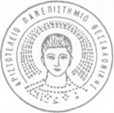 ARISTOTLEUNIVERSITY OFTHESSALONIKIΤμήμα Επιστήμης Φυσικής Αγωγής και Αθλητισμού Πρόγραμμα Μεταπτυχιακών Σπουδών«Εκπαίδευση στη Φυσική Αγωγή  και στην Προσαρμοσμένη – Ειδική Φυσική Αγωγή»Department of Physical Education & Sports SciencePost Graduate ProgramThessaloniki, HellasΤηλέφωνο: 2310 992242, Fax: 2310 995282Email: msc-pe@phed.auth.grhttp://physicaleducation.phed.auth.gr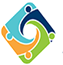 Α/ΑΦοιτητές/τριεςΣύμβουλοι ΣπουδώνΒΑΣΙΛΕΙΑΔΗ ΣΟΦΙΑΜπαρκούκης ΒασίλειοςΒΡΕΤΤΟΥ ΜΑΡΙΑΜπαρκούκης ΒασίλειοςΓΑΡΟΥΦΑΛΛΙΔΟΥ ΑΙΚΑΤΕΡΙΝΗΜπαρκούκης ΒασίλειοςΕΜΜΑΝΟΥΗΛ ΣΤΑΥΡΟΣΜπαρκούκης ΒασίλειοςΕΦΡΑΙΜΙΔΗΣ ΔΗΜΗΤΡΙΟΣΜπαρκούκης ΒασίλειοςΖΑΜΠΕΝ ΕΛΕΝΧατζόπουλος ΔημήτριοςΖΙΟΥΝΑ ΙΩΑΝΝΑΧατζόπουλος ΔημήτριοςΚΑΝΑΚΑΡΗ ΠΑΡΑΣΚΕΥΗΧατζόπουλος ΔημήτριοςΚΕΛΓΙΑΝΟΓΛΟΥ ΠΑΡΑΣΚΕΥΗΧατζόπουλος ΔημήτριοςΜΑΡΓΑΡΙΤΙΔΗ-ΜΠΡΩΒΑ ΔΗΜΗΤΡΑΧατζόπουλος ΔημήτριοςΜΑΡΚΟΥΔΗΣ ΜΑΡΚΟΣΑναστασίου ΑθανάσιοςΝΤΑΟΥΝΤΑΚΗ ΕΥΑΓΓΕΛΙΑ ΕΥΦΡΑΙΜΙΑΑναστασίου ΑθανάσιοςΞΑΝΘΟΠΟΥΛΟΥ ΑΙΚΑΤΕΡΙΝΗΑναστασίου ΑθανάσιοςΠΕΛΙΔΗΣ ΓΕΩΡΓΙΟΣΑναστασίου ΑθανάσιοςΠΟΤΣΗ ΧΡΙΣΤΙΝΑΑναστασίου ΑθανάσιοςΡΑΪΔΟΥ ΚΩΝΣΤΑΝΤΙΝΑΤζέτζης ΓεώργιοςΣΤΑΜΑΤΙΑΔΟΥ ΑΘΑΝΑΣΙΑΤζέτζης ΓεώργιοςΤΣΑΤΣΟΥ ΧΡΙΣΤΙΝΑΡοδαφηνός ΆγγελοςΓΡΑΨΙΤΗ ΕΛΕΝΗΡοδαφηνός ΆγγελοςΔΑΒΙΩΤΗ ΜΙΧΑΕΛΑΡοδαφηνός ΆγγελοςΔΡΑΓΟΥΤΣΟΥ ΝΕΚΤΑΡΙΑ-ΚΛΕΙΩΡοδαφηνός ΆγγελοςΚΑΛΦΑΣ ΚΛΕΑΡΧΟΣΡοδαφηνός ΆγγελοςΚΑΝΤΟΥΡΗΣ ΝΙΚΟΛΑΟΣΤσορμπατζούδης ΧαράλαμποςΚΕΝΤΑΡΧΟΥ ΝΙΚΗ ΣΠΥΡΙΔΟΥΛΑΤσορμπατζούδης ΧαράλαμποςΚΟΝΤΟΧΡΗΣΤΟΥ ΕΛΕΥΘΕΡΙΑΤσορμπατζούδης ΧαράλαμποςΜΑΚΡΟΓΛΟΥ ΠΑΥΛΙΝΑΤσορμπατζούδης ΧαράλαμποςΜΕΣΣΑ ΜΑΡΘΑΤσορμπατζούδης ΧαράλαμποςΜΙΧΕΛΗ ΕΥΑΓΓΕΛΙΑΧριστούλας ΚοσμάςΜΠΕΚΙΑΡΗ ΑΙΚΑΤΕΡΙΝΗΧριστούλας ΚοσμάςΝΑΚΟΣ ΗΛΙΑΣΧριστούλας ΚοσμάςΠΑΠΑΪΩΑΝΝΟΥ ΑΙΚΑΤΕΡΙΝΗΧριστούλας ΚοσμάςΠΕΣΕΞΙΔΟΥ ΕΙΡΗΝΗ-ΝΕΦΕΛΗΧριστούλας ΚοσμάςΠΙΤΣΙΑΒΑ ΝΕΚΤΑΡΙΑΓρούιος ΓεώργιοςΠΛΑΚΑΡΗ ΑΝΔΡΟΜΑΧΗΓρούιος ΓεώργιοςΠΛΟΥΜΙΔΟΥ ΒΡΕΤΤΟΥΛΑΓρούιος ΓεώργιοςΡΟΥΚΑΣ ΑΘΑΝΑΣΙΟΣΓρούιος ΓεώργιοςΤΑΤΣΗ ΒΑΣΙΛΙΚΗ-ΜΑΡΙΑΓρούιος ΓεώργιοςΤΕΡΠΟΥ ΓΕΩΡΓΙΑ-ΑΝΑΣΤΑΣΙΑΤσιμάρας ΒασίλειοςΤΟΠΑΛΝΑΚΟΥ ΓΕΩΡΓΙΑΤσιμάρας ΒασίλειοςΤΣΙΑΝΤΖΗ ΑΡΙΣΤΕΑΤσιμάρας ΒασίλειοςΤΣΟΜΠΑΝΟΠΟΥΛΟΣ ΣΤΑΥΡΟΣΤσιμάρας ΒασίλειοςΧΡΙΣΤΟΥΛΑΚΗ ΑΣHΜΙΝΑΤσιμάρας Βασίλειος